						2400 N. 32nd St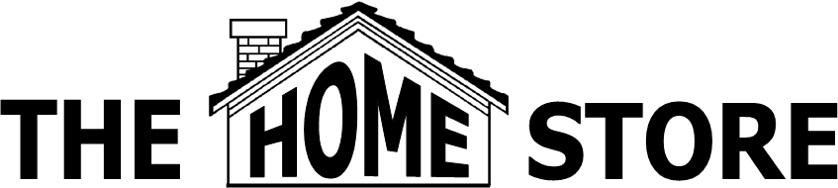 SPLENDOR 				 		   	       	Muskogee, OK 74401     16x80 |   3BED/2BATH |   1140 sq ft.                                                   918-683-7791 | www.homestoreltd.com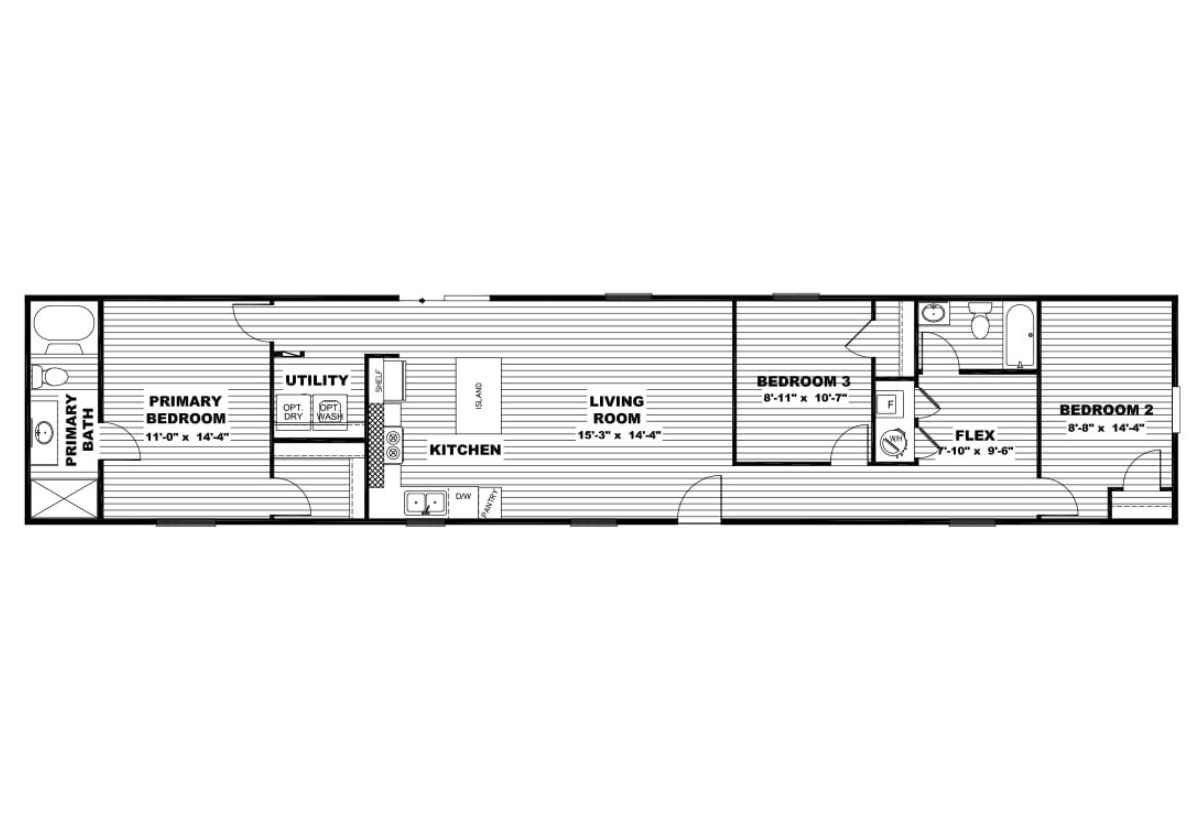 